CURRICULUM VITAE	KADI 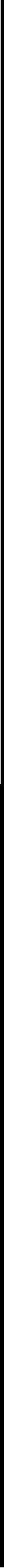 	ARCHITECT / INTERIOR DISEGNER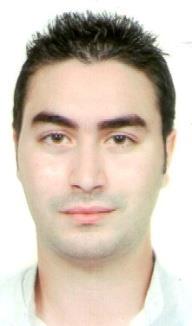 KADI Kadi.381357@2freemail.com  06/02/1988 single Algerian nationalityTARGETJOBArchitectProject CoordinatorSite ArchitectINTERIOR DESIGNERRECENTWORK EXPERIENCE *INTERIOR DESGNER, German home Dubai november 2016 till present*Architect, January- October 2015, BET kadi sidi Med- oran /algeria*responsible for technical service , May-December 2014METAL-ALU- oran / algeria•Architect , December-April 2012-2014,BET ARCHIBEN– Oran/ Algeria•* Architect , July- November 2012: BET UTIC Oran /AlgeriaI am interested in the job opening in your esteemed organization; I have enclosed a copy of my resume for your kind reference & review.My resume would highlight my skills and capabilities that would enable me to make a significant contribution to your keen organization I would briefly describe myself as Architect has five years of professional experience as an architect and interior designer, project coordinator and site architect, worked in Algerian construction& engineering company in several projects; residential, commercial, Restoration of old building, education and governmental. he provides clear leader ship for the project team to create vision for the project’s success andeffectively communicates to ensure that project’s information sharedwith the project team are effective, timely and accurate progress reporting to the client and internally to management. Mohammed is proficient with computers software and thrives on large and complex programs.I look forward to hearing from you.Qualification Highlight5 Years ’experience in architectural works, management of high profile large-scale includingMixedus emixeduse developments ,checking architectural drawingsandas built drawingsAnd incorporating themAdvanced computer skills to include AutoCAD(2D), 3Ds Max, Photoshop, archicad(2d, 3d),sketchup , render with ( V-Ray) , Microsoft Office Word(Excel and PowerPoint). Interior DesignerFluent in French, English and Russian languages, Arabic (native)RELEVANT EXPERIENCEDuties and Responsibilities• Concept design and production of work drawings and tender documentsProjects:House design interiorBusiness centerRestaurant- Kitchens	and bathroomshotelssupermarketshowroomsEDUCATION AND TRAININGJune2016: degree in russian language NNGASU university Nijni Novgorod RussiaJanuary 2013 training 3ds Max Degree 3ds MaxJune 2012: degree in architecture BAC+5 - at the University of Sciences and Technology of Oran . june2011 training archicad: Degree in archicad (2D, 3D) June2009: degree in French language.2008july training AutoCAD:degree in AutoCADJune 2006BaccalaureateKEY SKILLS ANDCOMPETENCESChecking architectural drawings and as built drawings and incorporating them.Giving comments for revision of drawings.Conception project studies. Site supervision ,design management. Control of bill of quantities.Quality management, Client relationshipARTISTIC SKILLS ANDCOMPETENCESSketchingLANGUAGES-Arabic: mother languageFrench: very good -English: good -Russian: goodINTERESTSLeisure: Peinting-PhotographieSports: SwimingVisa Status:  residence visa.*interior designer German home for bathrooms and kitchens DubaiDesign bathrooms and kitchens .Villas and appartements.Showrooms.Supermarket.*Architect, January- October 2015, BET KADI SIDI MED Oran,Algeria Duties and responsibilitiesArchitect: Equipment designsite supervision Architect (restoration)Concept design and production of work drawings and tender documentsTechnical assistance with local authorities for approvals and construction permitSupervise on site work and reporting work progress to clientProjects:-Restaurant group-Educational firms-University, City Rehabilitation-Site supervision Architect (restoration)-cult center-Recreation center*Responsible for technical service, May-Fabruary 2013-2014,Metal-Alu company Oran,Algeria•Architect , December-April 2012-2013,BET ArchiBen Oran / Algeria Duties and ResponsibilitiesConcept design and production of work drawings and tender documentsTechnical assistance with local authorities for approvals and construction permitProjects:Habitat housingSPA-SchoolsArchitect, July- November 2012: BET UTIC Oran, Algeria Duties and Responsibilities• Concept design and production of work drawings and tender documents• Technical assistance with local authorities for approvals and construction permit• Supervise on site work and reporting work progress to clientProjects:-Office poste-Architect of reorganization followed by hospitalsand health center -Equipment design-building permits (administrative and graphic file)